Выставка творческих работ средней группы ко Дню космонавтики «Этот загадочный космос»Каждый год в нашей стране отмечается 12 апреля-День космонавтики. В этот день в 1961 году первый космонавт Юрий Алексеевич Гагарин совершил полет в космос. В эти дни мы много рассказываем детям о космосе и космонавтах, чтобы они имели представление. Читали книги о космосе, показывали картинки  Играли в игры на космическую тему, читали стихи о космосе, отгадывали интересные загадки.Ну и конечно же занимались творчески. Рисовали, лепили и делали аппликации. На тему космос была организована выставка совместных работ детей и их родителей.Вот что у нас получилось!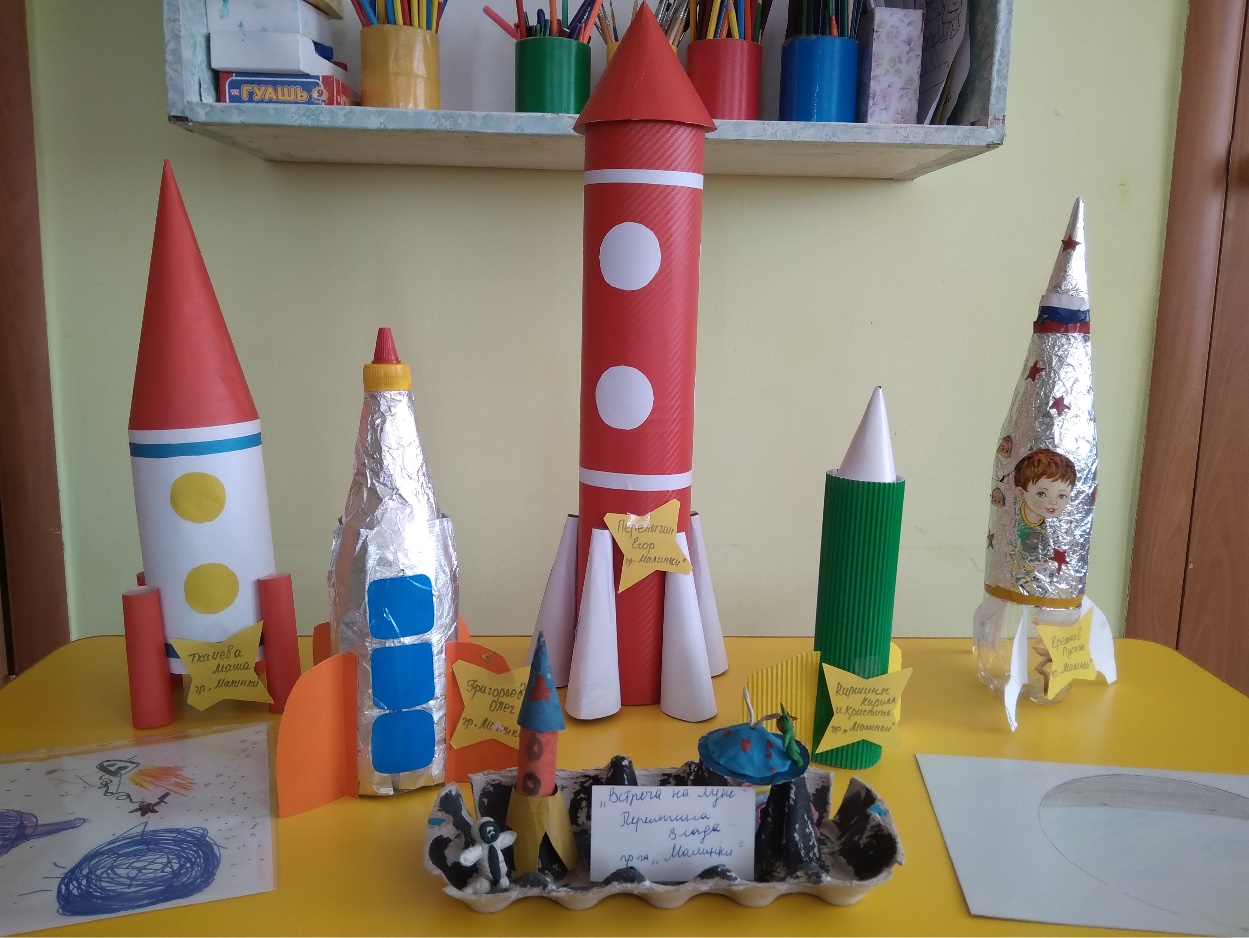 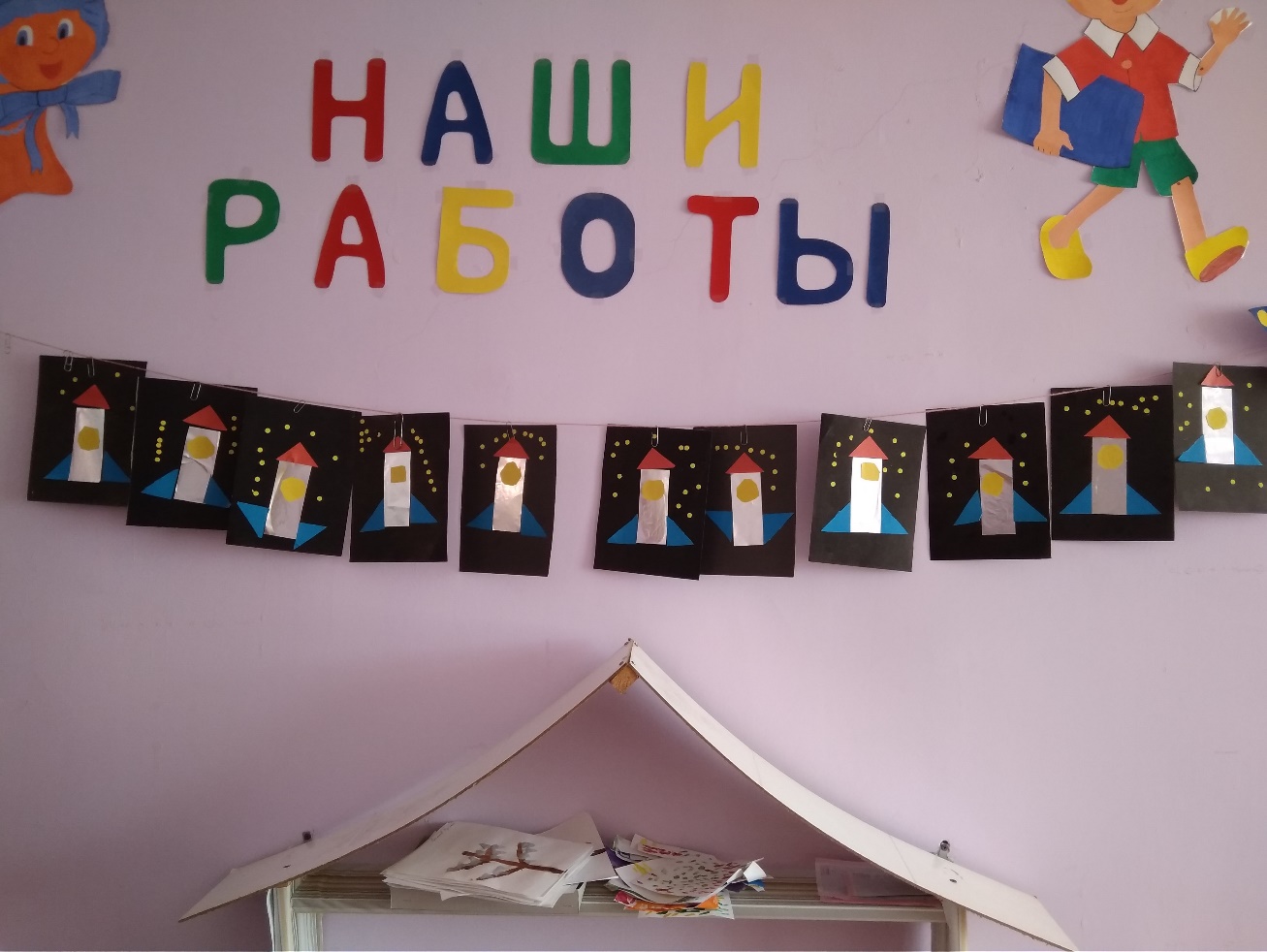 